JURNAL ILMIAHFAKTOR-FAKTOR YANG MEMPENGARUHI TINGKAT PERCERAIAN KELUARGA USIA PRODUKTIF MENURUT UNDANG-UNDANG NOMOR 1 TAHUN 1974 DAN KOMPILASI HUKUM ISLAM(Studi Kasus di Desa Dasan Tereng Kecamatan Narmada Kabupaten Lombok Barat)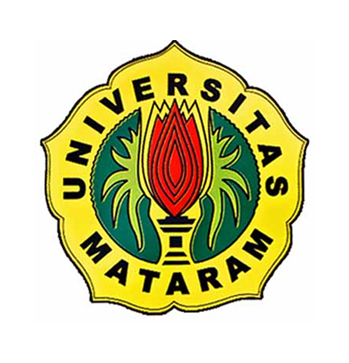 Oleh :IRA RATNA MAHAYANTID1A 009 144FAKULTAS HUKUMUNIVERSITAS MATARAMMATARAM2013Halaman Pengesahan Jurnal IlmiahFAKTOR-FAKTOR YANG MEMPENGARUHI TINGKAT PERCERAIAN KELUARGA USIA PRODUKTIF MENURUT UNDANG-UNDANG NOMOR 1 TAHUN 1974 DAN KOMPILASI HUKUM ISLAM(Studi Kasus di Desa Dasan Tereng Kecamatan Narmada Kabupaten Lombok Barat)Oleh :IRA RATNA MAHAYANTID1A 009 144Menyetujui, Mataram,  29 Agustus 2013Pembimbing Pertama,MUHAMMAD UMAR, SH.,M.HNIP: 19521231 198403 1 104 